ГЛАВА РЕСПУБЛИКИ КОМИУКАЗот 13 мая 2016 г. N 66О ПРОЕКТЕ "НАРОДНЫЙ БЮДЖЕТ" В РЕСПУБЛИКЕ КОМИВ целях выявления и реализации социально значимых проектов на территориях муниципальных образований в Республике Коми, направленных на привлечение граждан и организаций в решении вопросов местного значения, постановляю:1. Приступить с 1 июля 2016 года к реализации в Республике Коми проекта "Народный бюджет", направленного на:повышение эффективности бюджетных расходов за счет вовлечения населения в процессы принятия решений на местном уровне и усиления общественного контроля за действиями органов местного самоуправления;развитие потенциала органов местного самоуправления при активном участии населения, проживающего на территориях муниципальных образований в Республике Коми, в определении степени приоритетности проблем местного значения, в подготовке, реализации, контроле качества работ, выполняемых в рамках проекта "Народный бюджет".2. В рамках проекта "Народный бюджет" должны быть реализованы следующие задачи:обеспечение гласности в вопросах выделения из республиканского бюджета Республики Коми средств на софинансирование расходов местных бюджетов на реализацию проектов, предлагаемых к реализации органами местного самоуправления в Республике Коми, сформированных с учетом предложений населения соответствующего муниципального образования (далее - народный проект);вовлечение населения соответствующего муниципального образования в оценку народных проектов;осуществление отбора общественно значимых народных проектов, отвечающих интересам наибольшего числа жителей соответствующего муниципального образования и направленных на повышение эффективности бюджетных расходов;реализация на территории соответствующего муниципального образования народных проектов.3. Правительству Республики Коми до 1 июня 2016 года:определить этапы реализации проекта "Народный бюджет" на 2016 год и последующие годы;разработать и принять нормативные правовые акты, обеспечивающие реализацию проекта "Народный бюджет".4. Определить Администрацию Главы Республики Коми уполномоченным органом исполнительной власти Республики Коми:по координации деятельности органов исполнительной власти Республики Коми при реализации проекта "Народный бюджет";по определению соответствия народных проектов критериям, предъявляемым к проекту "Народный бюджет", в соответствии с порядком, утвержденным Правительством Республики Коми.5. Настоящий Указ вступает в силу со дня его подписания.Временно исполняющий обязанностиГлавы Республики КомиС.ГАПЛИКОВ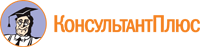 